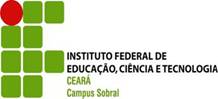 DIRETORIA DE ENSINORELATÓRIO MONITORIA 2018José Wellington da Silva21/12/2018O Programa de Monitoria é desenvolvido como estratégia institucional para a melhoria do processo ensino-aprendizagem dos alunos do IFCE, e tem como objetivo primeiro despertar no estudante o interesse pelo ensino e oportunizar a sua participação na vida acadêmica em situações extracurriculares e que o conduzam à plena formação científica, técnica, cidadã e humanística.Além disso, este programa visa a prestar o suporte ao corpo docente no desenvolvimento das práticas pedagógicas, e apoio aos discentes que apresentem maior grau de dificuldade em disciplinas.São apresentados a seguir dados referentes ao referido programa no âmbito do Campus de Sobral. 1. Do quantitativo de vagas e ocupadas no CampusQUADRO 13 -Vagas de Monitoria - 2018.1 e 2018.2Obs: houve desistência de 03 (três) alunos no programa de Monitoria com bolsa no decorrer do programa por incompatibilidade de horários. Os mesmos foram substituídos por outros alunos classificados.2. Dos recursos para pagamento de monitores com bolsa.Quanto aos recursos destinados ao pagamento de monitores com bolsa, foram liberados R$ 20.140,80 (vinte mil, cento e quarenta reais e oitenta centavos), recurso oriundo da Pró-Reitoria de Ensino - POREN, onde cada aluno recebeu R$ 419,60 por mês durante 04 meses de vigência do Programa de Monitoria, perfazendo R$: 5.035,20 (cinco mil trinta e cinco reais e vinte centavos) mensais para pagamento da bolsa monitoria.3. Do período de vigência do Programa de monitoria4. Resumo do quadro de vagas ocupadas no Programa de Monitoria com Bolsa5. Resumo do quadro de vagas ocupadas no Programa de Monitoria VoluntáriaEDITAL N° 01 DE 24 DE ABRIL DE 2018EDITAL N° 02 DE 06 DE NOVEMBRO DE 2018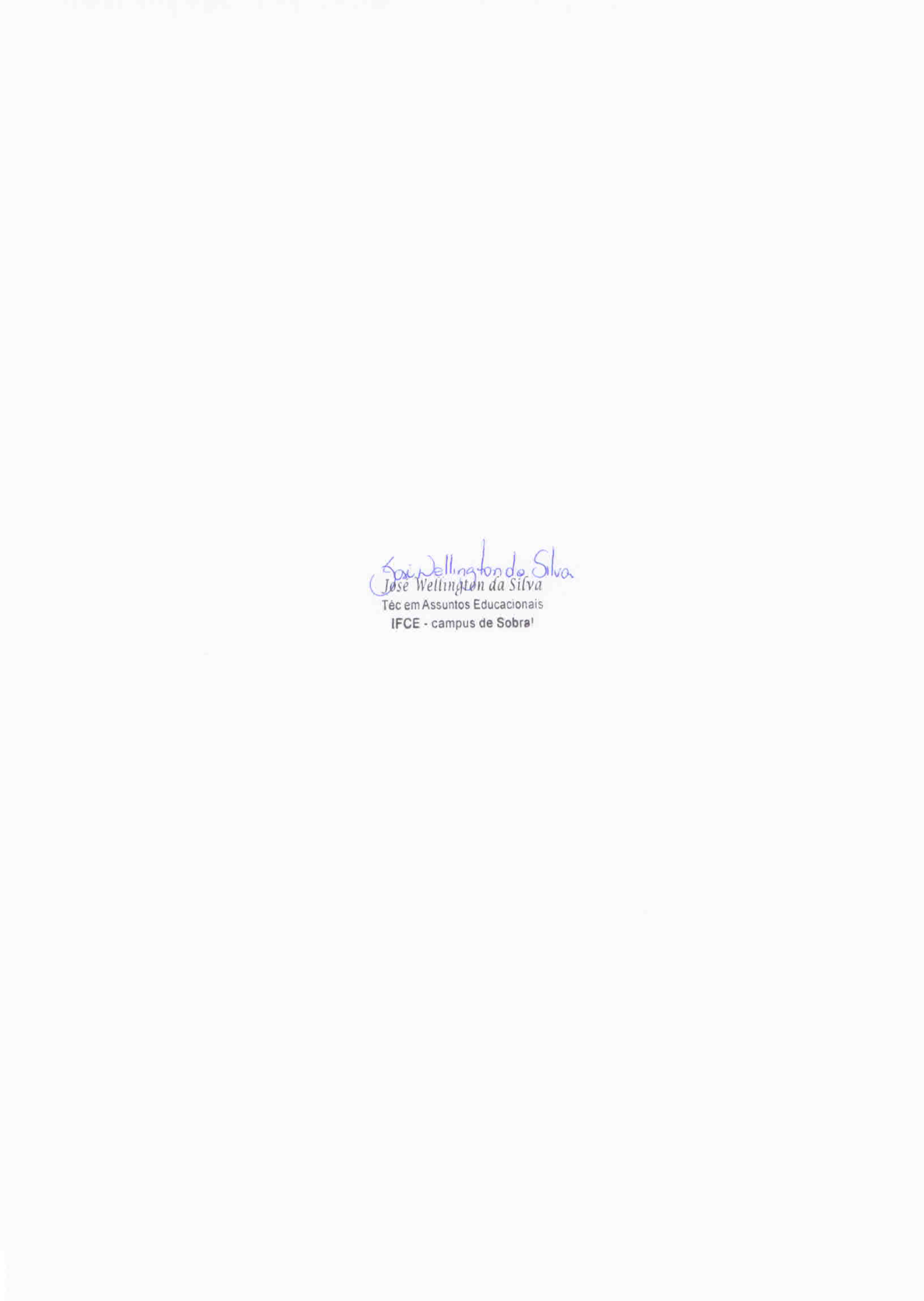 Vagas de monitoria ofertadas em 2018 no CampusVagas de monitoria ofertadas em 2018 no CampusVagas de monitoria ocupadas em 2018 no CampusVagas de monitoria ocupadas em 2018 no CampusMONITORIA COM BOLSAVOLUNTÁRIAMONITORIA COM BOLSAVOLUNTÁRIA121481259MONITORIA COM BOLSAVOLUNTÁRIA11/06 a 11/10 de 201811/06 a 11/10 de 201803/12/2018 a 26/04/2019EixoDisciplinaNº de vagasHidráulica e Hidrotécnica01Topografia (Cartografia e GPS)01Produção AlimentíciaAnalise de Alimentos01Produção AlimentíciaAnalise Sensorial01Controle e Processos IndustriaisEletricidade e Eletromagnetismo01Controle e Processos IndustriaisMateriais de Construção Mecânica01Licenciatura em FísicaMecânica Básica I01Recursos NaturaisQuímica e Fertilidade do Solo01Recursos NaturaisHidráulica e Hidrotecnica01Núcleo ComumInformática01Núcleo ComumMatemática01Núcleo ComumQuímica01TOTAL DE VAGAS OCUPADASTOTAL DE VAGAS OCUPADAS12EixoDisciplina/Unidade CurricularNº de vagasNº de vagasAmbiente, Saúde e SegurançaHidrobiologia0101Ambiente, Saúde e SegurançaInformática Aplicada ao Saneamento0101Ambiente, Saúde e SegurançaSistema de Abastecimento - Tratamento de Água0101Ambiente, Saúde e SegurançaMecânica dos Solos0101Ambiente, Saúde e SegurançaAnal. Físico-Químicas de Águas e Efluentes0101Produção AlimentíciaQuímica Analítica0101Produção AlimentíciaTecnologia de Frutos e Hortaliças0101Produção AlimentíciaOperações Unitárias na Industria de Alimentos0101Produção AlimentíciaDesenvolvimento de Produtos com Restrição0101Produção AlimentíciaTecnologia de Panificação0101Produção AlimentíciaBioquímica0101Produção AlimentíciaQuímica Geral e Orgânica0101Produção AlimentíciaQuímica de Alimentos0101Produção AlimentíciaMicrobiologia Geral0101Produção AlimentíciaTecnologia do Leite de Derivados0101Controle e Processos IndustriaisAnalises de Circuitos0101Controle e Processos IndustriaisComandos Eletromagnéticos0101Controle e Processos IndustriaisLógica e Linguagem de Programação I0101Controle e Processos IndustriaisEletrônica Básica0101Controle e Processos IndustriaisEnsaios de Materiais0101Recursos NaturaisSalinidade e Qualidade da Água para Irrigação0101Recursos NaturaisQuímica e Fertilidade do Solo0101Licenciatura em FísicaIntrodução à Física0101Licenciatura em FísicaCálculo Diferencial e Integral II0101Licenciatura em FísicaIntrodução à Física0101TOTAL DE VAGAS OCUPADASTOTAL DE VAGAS OCUPADASTOTAL DE VAGAS OCUPADAS2525EixoCursoDisciplina/Unidade CurricularQuantidade de vagasHidráulica e Hidrotécnica01Analises Fís. e Quí. de Águas e Efluentes01Meio Ambiente e Saúde01Sistema e Abastecimento-Tratamento de Água01Topografia (Cartografia e GPS)01Informática Aplicada ao Saneamento Ambiental01Técnico em Meio AmbienteNoções de Geoprocessamento01Produção AlimentíciaTecnologia em AlimentosQuímica Geral e Orgânica01Produção AlimentíciaTecnologia em AlimentosBioquímica de Alimentos01Produção AlimentíciaTecnologia em AlimentosOperações Unitárias na Indústria de alimentos01Produção AlimentíciaTecnologia em AlimentosDesenvolvimento de produtos para pessoas com restrições nutricionais01Produção AlimentíciaTecnologia em AlimentosQuímica Analítica01Produção AlimentíciaTecnologia em AlimentosQuímica de Alimentos01Produção AlimentíciaTecnologia em AlimentosTecnologia de Frutos e Hortaliças01Produção AlimentíciaTecnologia em AlimentosTecnologia do Leite e Derivados01Produção AlimentíciaTecnologia em AlimentosMicrobiologia de Alimentos 01Produção AlimentíciaTecnologia em AlimentosDesenho Técnico01Produção AlimentíciaTecnologia em AlimentosCálculo Diferencial e Integral I01Produção AlimentíciaTecnologia em AlimentosCálculo Diferencial e Integral IV01Controle e Processos IndustriaisMecatrônica IndustrialComandos Eletromagnéticos01Controle e Processos IndustriaisMecatrônica IndustrialCAD01Controle e Processos IndustriaisMecatrônica IndustrialEletrônica Básica01Controle e Processos IndustriaisMecatrônica IndustrialLógica e Linguagem de Programação I01Controle e Processos IndustriaisMecatrônica IndustrialEletrônica Digital01Controle e Processos IndustriaisMecatrônica IndustrialInstrumentação Elétrica01Controle e Processos IndustriaisMecatrônica IndustrialEletrônica de Potência01Recursos Naturais Irrigação e DrenagemHidráulica e Hidrotécnica01Recursos Naturais Irrigação e DrenagemIrrigação Localizada01Recursos Naturais Irrigação e DrenagemFitossanidade01Recursos Naturais Irrigação e DrenagemGênese e Física do solo 01Recursos Naturais Irrigação e DrenagemQuímica e Fertilidade do solo01Recursos Naturais Irrigação e DrenagemSalinidade e Qualidade de água01Recursos Naturais Irrigação e DrenagemRelação água-solo-planta01Núcleo Comum-Educação Física01Núcleo ComumTOTAL DE VAGASTOTAL DE VAGAS34